У В А Ж А Е М Ы Е   Ж И Т Е Л И!!!В связи с неблагоприятной ситуацией по заболеванию туберкулезом на территории Нытвенского района, призываем Вас своевременно проходить флюорографическое обследование!ТУБЕРКУЛЕЗТуберкулез – это инфекционное заболевание, вызываемое разными видами микобактерий (наиболее часто палочка Коха)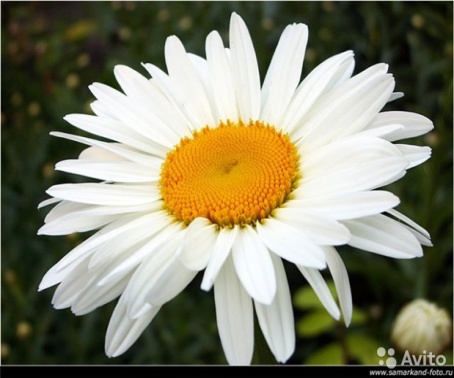 Болезнь обычно поражает ткань легких, реже затрагивая другие органыМикобактерии туберкулеза передаются воздушно-капельным путем при кашле, чихании и разговоре больногоПРИЗНАКИ ТУБЕРКУЛЕЗА:При наличии кашля и других перечисленных признаков в течение2-х недель и болееМЕРЫ ПРОФИЛАКТИКИ ТУБЕРКУЛЕЗА:ПРОВЕДЕНИЕ флюорографического обследования с 15 летСОБЛЮДЕНИЕ правил личной и общественной гигиены ПРОВЕДЕНИЕ вакцинации БЦЖ, ежегодной пробы Манту ОТКАЗ от курения, употребления алкоголя, наркотиков СОБЛЮДЕНИЕ принципов здорового образа жизниТ У Б Е Р К У Л Е З   И З Л Е Ч И М ! ! !при своевременном ОБРАЩЕНИИ к врачупри своевременном ОБСЛЕДОВАНИИ при непрерывном ЛЕЧЕНИИ заболевания под контролем медицинских работниковКУДА ОБРАЩАТЬСЯ?ГБУЗ ПК "Нытвенская районная больница" ул. Чкалова д,61 профилактический кабинет 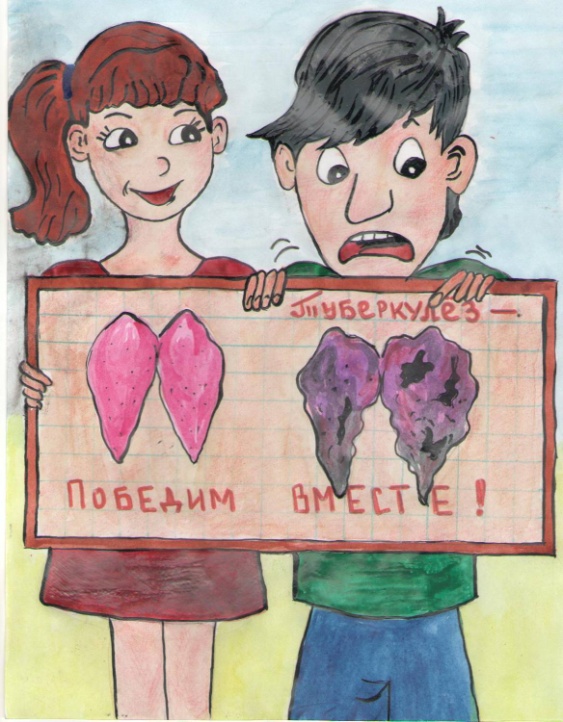 № 29, тел.- 4-00-88 ГУЗ «Краевой противотуберкулезный диспансер» №5 г. Краснокамск, тел. 8(34213) 4-54-79Государственное учреждение здравоохранения «Краевой противотуберкулезный клинический диспансер № 1 "Фтизиопульмонология" г. Пермь, Шоссе Космонавтов, 160, тел. 7 342 226-22-87 Государственное учреждение здравоохранения «Краевой противотуберкулезный диспансер №2» (ГУЗ «КПД №2» г Перми), Пермь, Чистопольская, д. 24снижение аппетитаболи в грудипохудениеодышка слабость, быстрая утомляемостьповышение температуры телакашель более двух недельночная потливость